Hills of the NorthRun 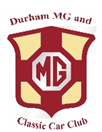 Do you have any classic car that you are proud of and want to share on a drive with like-minded fellow car enthusiasts?  Our Hills of the North run is open to all classic cars and any MG model.  A run is around 90 miles following a picturesque route.   A route map will be issued at the start of the run.Date:Sunday April 21st  2024 at 10am.Leaving From Chester-le-Street Golf Club. (Lumley Park House, Castle Dene, Chester-Le-Street DH3 4NS)Entry fee £5 to cover organising expenses and the Route Guide.Refreshments available from the Golf Club prior to the run starting if you wish.Please complete the form on page 2 and return to: Harry Herbert25Lambton CourtHigh Rickleton WashingtonNE38 9HEEnclosing a cheque to the value of £5.00.Alternatively, email the completed form to hherbert251@btinternet.com.  The £5.00 entrance fee can either be paid on the day or by bank transfer to:Account Name: The Durham MG Club,Account Number: 57482260,Sort Code: 77-08-08,Reference: HOTN Run,And it is a business account.Hills of the NorthRun Entry FormNameemailContact No.Car MakeCar ModelRegistration numberI confirm that my car is roadworthyDelete as appropriate. YES/NOI confirm that my car is insuredDelete as appropriate. YES/NOEntrance Fee(Please delete as appropriate)I enclose a cheque to the value of £5.00I have paid £5.00 by bank transferI will pay the £5.00 on the daySignature